ПОЛОЖЕНИЕо службе охраны труда 1.Общие положенияСлужба охраны труда (далее по тексту – служба) является структурным подразделением ФГБОУ ВО РГАУ-МСХА имени К.А. Тимирязева (далее по тексту – Университет), создается приказом Ректора в соответствии с Уставом и локальными нормативными актами Университета.В своей деятельности служба руководствуется Конституцией Российской Федерации, Трудовым кодексом Российской Федерации, Основами законодательства Российской Федерации об охране труда, постановлениями Правительства Российской Федерации и Минтруда России, государственной системой стандартов безопасности труда (ССБТ), строительными нормативами и правилами (СНиП), санитарными правилами и нормами (СанПиН), нормативными правовыми актами по охране труда, приказами, распоряжениями Министерства образования и науки Российской Федерации,  Министерства сельского хозяйства России,  Уставом Университета, приказами, распоряжениями и указаниями Ректора, проректоров Университета и иными локальными нормативными актами Университета и настоящим ПоложениемСлужба непосредственно подчиняется Ректору Университета.Служба располагается по адресу: г. Москва,                                     ул.Тимирязевская, дом 48. Электронный адрес:  sot2@rgau-msha.ru2. Цели и задачиОсновными направлениями работы службы являются:2.1. Контроль за соблюдением законодательства и иных нормативных правовых актов по охране труда.2.2. Оперативный контроль за состоянием охраны труда в Университете.2.3. Организация профилактической работы по снижению травматизма в Университете.2.4. Участие в работе комиссий по контролю за состоянием охраны труда в Университете.2.5. Участие в планировании мероприятий по охране труда, составление отчетности по установленным формам, ведение документации.2.6. Организация пропаганды по охране труда в Университете.2.7. Организация проведения инструктажей, обучения, проверки знаний по охране труда работников и обучающихся Университета.3. Функции В соответствии с основными направлениями работы на службу Университета возлагаются следующие функции:3.1. Обеспечение функционирования специальной оценки условий труда.3.2. Обеспечение руководства организационной работой по охране труда, координация работы структурных подразделений.3.3. Организация и участие в проведении специальной оценки условий труда.3.4. Выявление опасных и вредных производственных факторов.3.5. Проведение анализа состояния причин травматизма, несчастных случаев и профессиональных заболеваний работников и обучающихся.3.6. Оказание помощи подразделениям учреждения в организации проведения замеров параметров опасных и вредных факторов при проведении специальной оценки условий труда на рабочих местах, оценке травмобезопасности учебного,научно-исследовательского и производственного оборудования на соответствие требованиям охраны труда.3.7. Информирование работников и обучающихся от Ректора Университета о состоянии условий труда и учебы, принятых мерах по защите от воздействия опасных и вредных факторов.3.8. Проведение совместно с руководителями структурных подразделений Университета и уполномоченными (доверенными) лицами по охране труда профсоюзов или трудового коллектива проверок, обследований технического состояния зданий, сооружений, оборудования на соответствие их требованиям, правил и норм по охране труда, эффективности работы вентиляционных систем, санитарно-технических устройств, средств коллективной и индивидуальной защиты.3.9. Участие в разработке коллективных договоров, соглашений по охране труда.3.10. Разработка совместно с руководителями структурных подразделений Университета мероприятий по предупреждению несчастных случаев и профессиональных заболеваний, улучшению условий труда, а также планов мероприятий, направленных на устранение нарушений правил безопасности труда, отмеченных в предписаниях органов надзора и контроля.3.11. Оказание помощи руководителям структурных подразделений Университета в составлении списков профессий и должностей, в соответствии с которыми работники и обучающиеся должны проходить обязательные предварительные и периодические медосмотры, а также списков профессий на предоставление компенсаций и льгот за тяжелые, вредные и опасные условия труда, перечней профессий и видов работ, на которые должны быть разработаны инструкции по охране труда.3.12. Оказание методической помощи руководителям структурных подразделений Университета по разработке новых и пересмотре действующих инструкций по охране труда для работников и обучающихся, стандартов безопасности труда.3.13. Разработка программы и проведение вводного инструктажа по охране труда со всеми вновь принятыми в Университет работниками.3.14. Оказание методической помощи по организации и проведению инструктажей: первичного на рабочем месте, повторного, внепланового и целевого.3.15. Участие в организации проведения обучения и проверки знаний по охране труда работников Университета.3.16. Согласование проектов нормативно-технической документации: инструкций по охране труда, стандартов безопасности труда, перечней профессий и должностей работников, освобожденных от первичного инструктажа на рабочем месте, и др.3.17. Участие в разработке и внедрении более совершенных конструкций, оградительной техники, предохранительных и блокировочных устройств, а также других средств защиты от воздействия опасных и вредных факторов.3.18. Составление отчетов по охране труда в соответствии с установленными формами и сроками.3.19. Рассмотрение писем, заявлений и жалоб работников и обучающихся по вопросам охраны труда, подготовка предложений Ректору Университета по устранению указанных в них недостатков в работе и ответов заявителям.3.20. Обеспечение структурных подразделений Университета необходимыми учебными и наглядными пособиями, техническими средствами обучения, правилами, нормами, плакатами по охране труда, оказание методической помощи в оборудовании информационных стендов по охране труда.3.21. Осуществление контроля за:3.21.1. Выполнением мероприятий раздела "Охрана труда" коллективного договора, соглашения по охране труда, мероприятий по устранению причин, вызвавших несчастный случай, и других мероприятий, направленных на создание здоровых и безопасных условий труда и учебы.3.21.2. Выполнением требований законодательных и иных нормативных правовых актов по охране труда, наличием в структурных подразделениях Университета инструкций по охране труда.3.21.3. Доведением до сведения работников и обучающихся Университета вводимых в действие новых законодательных и иных нормативных правовых актов по охране труда.3.21.4. Соблюдением установленного порядка проведения специальной оценки условий труда на рабочих местах, выполнением заключений по протоколам замеров параметров опасных и вредных факторов.3.21.5. Своевременным проведением необходимых испытаний и технических освидетельствований оборудования, машин и механизмов.3.21.6. Эффективностью работы аспирационных и вентиляционных систем, состоянием предохранительных приспособлений и защитных устройств на рабочем оборудовании.3.21.7. Проведением ежегодных проверок заземления электроустановок и изоляции электропроводки в соответствии с действующими правилами и нормами.3.21.8. Правильным применением спецодежды, спецобуви и других средств индивидуальной защиты.3.21.9. Своевременным и качественным проведением обучения, проверки знаний и всех видов инструктажей по охране труда работников и обучающихся, в том числе обучающихся при выполнении лабораторных работ и на практических занятиях.3.21.10. Соблюдением установленного порядка расследования и учета несчастных случаев, организацией хранения актов формы Н-1 и формы Н-2, других материалов расследования несчастных случаев с работниками и обучающимися.3.21.11. Правильным расходованием средств, выделяемых на выполнение мероприятий по охране труда.3.21.12. Соблюдением установленного порядка предоставления льгот и компенсаций лицам, занятым на работах с вредными и опасными условиями труда.3.21.13. Выполнением руководителями структурных подразделений Университета предписаний органов государственного надзора, ведомственного контроля, своевременным и правильным предоставлением работникам компенсаций за тяжелую работу с вредными или опасными условиями труда, бесплатного лечебно – профилактического питания и молока.4. ПраваДля выполнения функциональных обязанностей работникам службы предоставляются следующие права:4.1. Проверять состояние условий и охраны труда в структурных подразделениях Университета и предъявлять ответственным работникам обязательные для исполнения предписания установленной формы.При необходимости привлекать к проверкам работников из структурных подразделений по согласованию с Ректором Университета.4.2. Запрещать эксплуатацию машин, оборудования, проведение работ и учебного процесса на местах, где выявлены нарушения нормативных правовых актов по охране труда, создающие угрозу жизни и здоровью работникам или обучающимся по согласованию с  Ректором Университета.4.3. Запрашивать и получать от руководителей структурных подразделений Университета материалы по вопросам охраны труда, требовать письменные объяснения от лиц, допустивших нарушения нормативных правовых актов по охране труда.4.4. Вносить предложения Ректору и проректорам, руководителям структурных подразделений Университета об отстранении от работы лиц, не прошедших в установленном порядке инструктаж, обучение и проверку знаний по охране труда, медосмотр или грубо нарушающих правила, нормы и инструкции по охране труда.4.5. Принимать участие в рассмотрении и обсуждении состояния охраны труда в Университете или в отдельном структурном подразделении на советах, производственных совещаниях, заседаниях профсоюзного комитета.4.6. Представительствовать по поручению Ректора Университета в государственных и общественных организациях при обсуждении вопросов охраны труда.5. Структура5.1. Штатное расписание службы охраны труда ежегодно утверждается приказом Ректора Университета, изменения в структуре и штатном расписании службы охраны труда вносятся, исходя из конкретных условий и особенностей деятельности Университета в пределах имеющегося фонда оплаты труда работников, в соответствии с системами нормирования труда, определяемыми законодательством Российской Федерации и Университетом с учётом мнения представительного органа работников и (или) устанавливаемыми Коллективным договором. 5.2. Службу охраны труда возглавляет руководитель службы, назначаемый и освобождаемый от должности приказом Ректора в порядке, установленном трудовым законодательством Российской Федерации. 5.3. Другие работники службы назначаются на должность и освобождаются от неё приказом Ректора по представлению руководителя службы в порядке, установленном трудовым законодательством Российской Федерации.  5.4. Условия труда работников службы определяются в соответствии с действующим законодательством Российской Федерации трудовыми договорами, заключаемыми с каждым работником, а также Коллективным договором, Правилами внутреннего трудового распорядка Университета, Положением об оплате труда работников Университета, иными локальными нормативными актами Университета.          5.5. Распределение обязанностей между работниками службы охраны труда осуществляет руководитель службы.5.6. Квалификационные требования, профессиональные стандарты, права, обязанности, степень ответственности работников службы устанавливаются действующим законодательством Российской Федерации и должностными инструкциями. 6.  Взаимоотношения службы охраны трудас другими структурными подразделениямиСлужба охраны труда взаимодействует со всеми структурными подразделениями Университета по вопросам,  входящим в сферу её компетенции. 7. Имущество. Финансирование7.1. Имущество, используемое службой, является федеральной собственностью и находится на праве  оперативного Управления Университета.7.2. Работники службы обязаны принимать меры по сохранности и бережному использованию имущества Университета в соответствии с его назначением.7.3. Финансовое обеспечение деятельности службы осуществляется в соответствии с действующим законодательством Российской Федерации.8.  Ответственность8.1. Работники службы несут ответственность за ненадлежащее исполнение или неисполнение своих должностных обязанностей, предусмотренных должностными инструкциями, а также за причинение материального ущерба собственнику имущества  в пределах, определённых действующим трудовым, административным, уголовным и гражданским законодательством Российской Федерации.8.2. Работники обязаны соблюдать требования  финансовой, трудовой дисциплины, правила техники безопасности и охраны труда, обеспечивать сохранность имущества от утраты, порчи либо от  повреждения. При выявлении случаев недостач, хищений, порчи имущества сообщать об этом руководству Университета и  принимать меры по предотвращению неблагоприятных последствий и их  устранению.   8.3. Работники обязаны сообщать руководству службы и/или Университета обо всех случаях коррупционной направленности, строго соблюдать антикорупционную политику Университета.8.4. Работники службы несут ответственность за разглашение конфедициальной (коммерческой, технической, персональной) информации, ставшей ему известной в процессе осуществления трудовой функции. 9. Заключительные положения9.1. Служба охраны труда реорганизуется, переименовывается, ликвидируется приказом Ректора Университета в соответствии с действующим законодательством Российской Федерации.9.2. В случае реорганизации, ликвидации службы работникам гарантируется соблюдение их прав и законных интересов в соответствии с действующим законодательством Российской Федерации.9.3. Изменения и дополнения в настоящее Положение вносятся в соответствии с действующим законодательством Российской Федерации и локальными нормативными актами Университета.        Лист согласования к         Положению о службе          охраны труда         от «____»  _______2017 г.  №___СОГЛАСОВАНО:Начальник управления кадров и документационного обеспечения					      Е.В. ТереховаНачальник 	правового управления					      В.Г. МарченкоЗаместитель начальника экономики и финансов	А.А. ЛипатовПроект подготовил:Руководитель службы охраны труда 				      Д.С. Егоров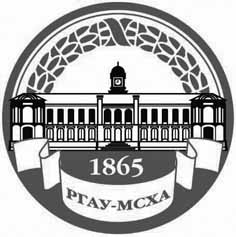 МИНИСТЕРСТВО СЕЛЬСКОГО ХОЗЯЙСТВА РОССИЙСКОЙ ФЕДЕРАЦИИФедеральное государственное Бюджетное образовательное учреждение  высшего  образования«российский государственный аграрный университет –МСха имени К.А. Тимирязева»
 (ФГБОУ ВО ргау - МСХА имени К.А. Тимирязева)ПРОЕКТРАССМОТРЕНОна Учёном совете ФГБОУ ВО РГАУ-МСХА имени К.А. ТимирязеваПротокол №________________от «     »_______________2017 г.Регистрационный №____УТВЕРЖДАЮ И.о. ректора ФГБОУ ВО РГАУ-МСХА имени К.А. Тимирязева________________  Г.Д.Золина«____»_____________2017 г.